          Tu  -  TERZA UNIVERSITÀ -  2022/23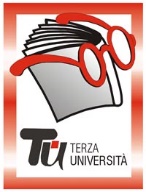                                Bergamo - PRIMA FASECalendario   Modulo n°1                   SAY IT IN ENGLISH, PLEASE (TWO) (novità)DocenteAdriana Caironi GiornoLunedì Orario9.30 – 11.45PeriodoDal 26.09.2022 al 03.04.2023 (annuale: 24 incontri)SedeMutuo Soccorso (€ 190,00)ArgomentoLingua inglese conversazione (max. 15)PresentazioneIl corso, prosecuzione del precedente con la stessa denominazione, si propone di consolidare le competenze acquisite e di incrementare le abilità di comprensione ed esposizione nella lingua inglese. Obbiettivo primario è stimolare i corsisti ad esprimersi nella lingua inglese attraverso le sue più comuni espressioni - dalla comunicazione nella vita di ogni giorno, ad esposizione di argomenti di interesse comune, alla comprensione di testi di difficoltà adeguata al livello di conoscenza della lingua che, in questo corso, si colloca a livello tra pre-intermedio e intermedio. L’accento, come per lo scorso anno, si fissa quindi sulla lingua parlata, con in più un ampliamento delle competenze da usare. Faccio riferimento in particolare linguaggio dei media attraverso uso costante di materiale originale con temi di attualità. Viene richiesto di formulare domande, riassumere e commentare gli argomenti presentati in modo chiaro e conciso, seguendo linee guida che permettano una corretta esposizione. L’attività in gruppo o in coppia è ritenuta essenziale al fine di stimolare proficua collaborazione tra i corsisti e - soprattutto - di aiutare ad esprimersi anche coloro che dovessero sentirsi intimiditi nell’affrontare la lingua parlata. La presentazione di materiale audio e video - anche proposto e commentato dai corsisti- rappresenterà parte essenziale del corso.Tutor126.09.2022921.11.20221713.02.2023203.10.20221028.11.20221820.02.2023310.10.20221105.12.20221927.02.2023417.10.20221212.12.20222006.03.2023524.10.20221319.12.20222113.03.2023631.10.20221409.01.20232220.03.2023707.11.20221530.01.20232327.03.2023814.11.20221606.02.20232403.04.2023